Положениео режиме занятий обучающихсяв МБУ ДО «Темниковская школа искусств им. Л.И. Воинова»Общие положенияПоложение о режиме занятий обучающихся (далее – Положение) разработано в соответствии с Конвенцией ООН о правах ребёнка, Декларацией прав ребенка, Конституцией РФ от 12.12.1993 г., Федеральным Законом «Об основных гарантиях прав ребёнка в Российской Федерации» от 24.07.1998г. № 124-ФЗ (с изменениями от 20.07.2000 г. № 103-ФЗ), от 29 декабря 2012 г. N 273-ФЗ; Санитарно-эпидемиологическими требованиями к устройству, содержанию и организации режима работы образовательных организаций дополнительного образования детей СанПиН 2.4.4.3172-14 от 04.07.2014 г. № 41 (далее по тексту – СанПиН), Уставом школы.Настоящее Положение устанавливает режим занятий обучающихся. Режим занятий обучающихся действует в течение учебного года. Временное изменение режима занятий возможно только на основании приказа.Настоящее положение регламентирует функционирование школы в период организации образовательного процесса, каникул, летнего отдыха и оздоровленияЦели и задачиУпорядочение учебно-воспитательного процесса в соответствии и с нормативно-правовыми документами;Обеспечение конституционных прав обучающихся на образование и здоровьесбережение.Режим занятий обучающихся во время организации образовательного процессаОрганизация образовательного процесса регламентируется учебным планом, календарным графиком, расписанием учебных занятий, внеурочной деятельности.Продолжительность учебного года: учебный год начинается 1 сентября и делится на 4 четверти. Между четвертями устанавливаются каникулы.Для обучающихся в учебном году предусматриваются каникулы в объеме не менее 4 недель. Летние каникулы устанавливают в объеме 12 – 13 недель (количество недель каникул устанавливается по той или иной образовательной программе в соответствии с федеральными государственными требованиями), за исключением последнего года обучения. Осенние, зимние, весенние каникулы проводятся в сроки, предусмотренные при реализации основных образовательных программ начального общего и основного общего образования в общеобразовательных учреждениях.Для обучающихся 1 класса (по программам 8(9) лет) устанавливаются дополнительные каникулы в феврале месяце (7 календарных дней)При реализации дополнительных предпрофессиональных общеобразовательных программ продолжительность учебного год с первого класса по класс, предшествующий выпускному классу, составляет 39 недель, в выпускном классе – 40 недель.При реализации дополнительных предпрофессиональных общеобразовательных программ продолжительность учебных занятий в первом классе составляет 32 недели, за исключением образовательной программы со сроком обучения 5 лет, со второго класса (при сроке обучения 5 лет – с первого класса) по выпускной класс – 33 недели. При реализации дополнительных общеразвивающих программ продолжительность учебных занятий составляет 34 недели.Продолжительность каникул в течение учебного года составляет 30 календарных дней и регулируется ежегодно календарным графиком.Регламентирование образовательного процесса на неделю: продолжительность учебной рабочей недели составляет 5 дней.Образовательный процесс в образовательном учреждении проводится в соответствии с дополнительной общеобразовательной программой.Занятия в объединениях проводятся по группам, подгруппам, индивидуально или всем составом объединения по дополнительным общеобразовательным программам музыкальной направленности.Регламентирование образовательного процесса на день:Учебные занятия организуются в одну смену. Внеурочная деятельность, консультационные, и т. п. организуются после учебных занятий. Внеурочная деятельность, факультативные и консультационные занятия организуется после учебных занятий с отведением времени на отдых. Занятия начинаются с 13.00 часов и заканчиваются не позднее 20.00 часов. Расписание групповых и индивидуальных занятий утверждается директором школы. Продолжительность урока: 1 академический час (45 минут). Продолжительность перемен между уроками для проветривания установлена в соответствии с СанПиН.Групповые занятия:после 30-45 минут теоретических занятий рекомендуется организовывать перерыв длительностью не менее 10 мин.Индивидуальные занятия:после 1 и  2-х академических часов – 10 мин.Рекомендуемая продолжительность занятий детей в учебные дни – не более 3-х академических часов в день, в выходные и каникулярные дни – не более 4 академических часов в день.Объём максимальной аудиторной нагрузки для обучающихся в ДШИ по видам искусств и по дополнительным предпрофессиональным программам в области искусств не должен превышать 14 часов в неделю. Объём максимальной аудиторной нагрузки для обучающихся в ДШИ по общеразвивающим программам в области искусств не должен превышать 10 часов в неделю.Занятия с использованием компьютерной техники организуются в соответствии с гигиеническими требованиями к персональным электронно-вычислительным машинам и организации работы.Продолжительность непрерывного использования на занятиях интерактивной доски для детей 7-9 лет составляет не более 20 минут, старше 9 лет – не более 30 минут.Урок начинается строго по расписанию.Организацию образовательного процесса осуществляют: администрация (директор и зав. отделениями) и педагогические работники в соответствии с должностной инструкцией.Преподавателям категорически запрещается впускать в класс посторонних лиц без предварительного разрешения директора школы, а в случае его отсутствия — зав. отделениями.Педагогическим работникам категорически запрещается вести прием родителей во время учебных занятий.Прием родителей (законных представителей) директором школы осуществляется ежедневно с 16.00 до 18.00.Запрещается отпускать учеников с уроков на различные мероприятия (репетиции, соревнования). Участие в мероприятиях определяется приказом по школе.Запрещается удаление обучающихся из класса, моральное или физическое воздействие на обучающихся. Регламентация воспитательного процесса в школе:Организация воспитательного процесса регламентируется расписанием работы внеурочной деятельности.Проведение экскурсий, походов, выходов с детьми на внеклассные мероприятия за пределы школы разрешается только после издания соответствующего приказа директора школы.Изменения в расписании уроков и занятий допускается по производственной необходимости (больничный лист, участие в семинарах и мероприятиях и др.) и в случаях объявления карантина, приостановления образовательного процесса в связи с понижением температуры наружного воздуха по приказу директора школы.УТВЕРЖДЕНО 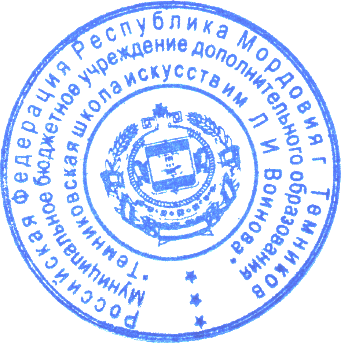 приказом директора   / О.Н. Змерзлая№ 2 от 10 января 2018г.    